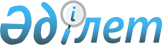 Алматы облыстық мәслихатының 2008 жылғы 10 желтоқсанындағы "Алматы облысының 2009 жылға арналған облыстық бюджеті туралы" N 15-92 шешіміне өзгерістер енгізу туралы
					
			Күшін жойған
			
			
		
					Алматы облыстық мәслихатының 2009 жылғы 30 шілдедегі N 21-130 шешімі. Алматы облысының Әділет департаментінде 2009 жылы 10 тамызда N 2036 тіркелді.  Күші жойылды - Алматы облыстық мәслихатының 2010 жылғы 27 желтоқсандағы N 40-231 шешімімен      Ескерту. Күші жойылды - Алматы облыстық мәслихатының 2010.12.27 N 40-231 Шешімімен

      Қазақстан Республикасы Бюджет кодексінің 106–бабының 1, 4–тармақтарына, 108–бабының 1–тармағына және Қазақстан Республикасы "Қазақстан Республикасындағы жергілікті мемлекеттік басқару және өзін-өзі басқару туралы" Заңының 6–бабы 1–тармағының 1–тармақшасына сәйкес, Алматы облыстық мәслихаты ШЕШІМ ҚАБЫЛДАДЫ:

       

1. Алматы облыстық мәслихаттың 2008 жылғы 10 желтоқсандағы "Алматы облысының 2009 жылға арналған облыстық бюджет туралы" N 15-92 шешіміне (2009 жылғы 5 қаңтардағы нормативтік құқықтық актілерді мемлекеттік тіркеу тізілімінде 2025 нөмірімен тіркелген, 2009 жылғы 15 қаңтардағы N 5 "Жетісу" газетінде жарияланған, Алматы облыстық мәслихаттың 2009 жылғы 11 ақпандағы "Алматы облыстық мәслихатының 2008 жылғы 10 желтоқсандағы "Алматы облысының 2009 жылға арналған облыстық бюджеті туралы" N 15-92 шешіміне өзгерістер енгізу туралы" N 17-107 , 2009 жылғы 2 наурыздағы нормативтік құқықтық актілерді мемлекеттік тіркеу тізілімінде 2028 нөмірімен тіркелген, 2009 жылғы 21 сәуірдегі "Алматы облыстық мәслихатының 2008 жылғы 10 желтоқсандағы "Алматы облысының 2009 жылға арналған облыстық бюджеті туралы" N 15-92 шешіміне өзгерістер мен толықтырулар енгізу туралы" N 18-116 , 2009 жылғы 22 сәуірдегі нормативтік құқықтық актілерді мемлекеттік тіркеу тізілімінде 2029 нөмірімен тіркелген, 2009 жылғы 20 мамырдағы "Алматы облыстық мәслихатының 2008 жылғы 10 желтоқсандағы "Алматы облысының 2009 жылға арналған облыстық бюджеті туралы" N 15-92 шешіміне өзгерістер енгізу туралы" N 19-126 , 2009 жылғы 28 мамырдағы нормативтік құқықтық актілерді мемлекеттік тіркеу тізілімінде 2030 нөмірімен тіркелген және 2009 жылғы 23 маусымдағы "Алматы облыстық мәслихатының 2008 жылғы 10 желтоқсандағы "Алматы облысының 2009 жылға арналған облыстық бюджеті туралы" N 15-92 шешіміне өзгерістер енгізу туралы" N 20-128 , 2009 жылғы 26 маусымдағы нормативтік құқықтық актілерді мемлекеттік тіркеу тізілімінде 2034 нөмірімен тіркелген шешімдерімен өзгерістер мен толықтырулар енгізілген), төмендегі өзгерістер енгізілсін:



       1 тармақта төмендегі жолдар бойынша:



      1)"Кірістер" "132661968" саны "132968901" санына ауыстырылсын, оның ішінде:

      "салықтық түсімдер бойынша" "15875071" саны "16177091" санына ауыстырылсын;

      "салықтық емес түсімдер бойынша" "47813" саны "52726" санына ауыстырылсын;



      2) "Шығындар" "127057249" саны "127364182" санына ауыстырылсын;



      3)"таза бюджеттік несиелендіру" "360620" саны "234495" санына ауыстырылсын, оның ішінде:

      "бюджеттік несиелер" "1238000" саны "1344500" санына ауыстырылсын;

      "бюджеттік несиелерді өтеу" "877380" саны "1110005" санына ауыстырылсын;



      4) "тапшылық" "-65901" саны "60224" санына ауыстырылсын;



      5) "бюджет тапшылығын қаржыландыру" "65901" саны "-60224" санына ауыстырылсын.



       9 тармақтағы:

      "115617" саны "127117" санына ауыстырылсын;

      "552200" саны "540700" санына ауыстырылсын;



       13 тармақтағы:

      "7080000" саны "7130000" санына ауыстырылсын;

      "928535" саны "1100619" санына ауыстырылсын;



       14 тармақтағы:

      "3021315" саны "3391568" санына ауыстырылсын;



       15 тармақтағы:

      "2091212" саны "2352695" санына ауыстырылсын;



       16 тармақтағы:

      "110377" саны "120377" санына ауыстырылсын;



       18 тармақтағы:

      "738000" саны "844500" санына ауыстырылсын;



       21 тармақтағы:

      "470466" саны "483466" санына ауыстырылсын;



       22 тармақтағы:

      "4004867" саны "4095901" санына ауыстырылсын.

       

2. Көрсетілген шешімнің 1 қосымшасы осы шешімнің 1 қосымшасына сәйкес жаңа редакцияда баяндалсын.

       

3. Көрсетілген шешімнің 3 қосымшасы осы шешімнің 2 қосымшасына сәйкес жаңа редакцияда баяндалсын.

       

4. Көрсетілген шешімнің 5 қосымшасы осы шешімнің 3 қосымшасына сәйкес жаңа редакцияда баяндалсын.

       

5. Көрсетілген шешімнің 6 қосымшасы осы шешімнің 4 қосымшасына сәйкес жаңа редакцияда баяндалсын.

       

6. Көрсетілген шешімнің 7 қосымшасы осы шешімнің 5 қосымшасына сәйкес жаңа редакцияда баяндалсын.

       

7. Көрсетілген шешімнің 8 қосымшасы осы шешімнің 6 қосымшасына сәйкес жаңа редакцияда баяндалсын.

       

8. Көрсетілген шешімнің 9 қосымшасы осы шешімнің 7 қосымшасына сәйкес жаңа редакцияда баяндалсын.

       

9. Көрсетілген шешімнің 11 қосымшасы осы шешімнің 8 қосымшасына сәйкес жаңа редакцияда баяндалсын.

       

10. Көрсетілген шешімнің 12 қосымшасы осы шешімнің 9 қосымшасына сәйкес жаңа редакцияда баяндалсын.

       

11. Көрсетілген шешімнің 16 қосымшасы осы шешімнің 10 қосымшасына сәйкес жаңа редакцияда баяндалсын.

       

12. Көрсетілген шешімнің 18 қосымшасы осы шешімнің 11 қосымшасына сәйкес жаңа редакцияда баяндалсын.

       

13. Осы шешім 2009 жылғы 1 қаңтардан бастап қолданысқа енеді.      Облыстық мәслихат

      сессиясының төрағасы                       Х. Байәділов      Облыстық мәслихаттың

      хатшысы                                    А. Сыдық

Алматы облыстық мәслихатының

2009 жылғы 30 шілдедегі "Алматы

облыстық мәслихатының 2008 жылғы

12 желтоқсандағы "Алматы облысының

2009 жылға арналған облыстық

бюджеті туралы" N 15-92 шешіміне

өзгерістер енгізу туралы"

N 21-130 шешімімен бекітілген

1 қосымшаАлматы облыстық мәслихатының

2008 жылғы 12 желтоқсандағы

"Алматы облысының 2009 жылға

арналған облыстық бюджеті туралы"

N 15-92 шешіміне бекітілген

1 қосымша 

Алматы облысының 2009 жылға арналған облыстық бюджеті

Алматы облыстық мәслихатының

2009 жылғы 30 шілдедегі

"Алматы облыстық мәслихатының

2008 жылғы 12 желтоқсандағы

"Алматы облысының

2009 жылға арналған облыстық

бюджеті туралы" N 15-92 шешіміне

өзгерістер енгізу туралы"

N 21-130 шешіміне

2 қосымшаАлматы облыстық мәслихатының

2008 жылғы 10 желтоқсандағы

"Алматы облысының 2009 жылға

арналған облыстық бюджеті туралы"

N 15-92 шешіміне

3 қосымша 

Халыққа әлеуметтік көмек көрсетуге аудандар мен қалалар

бюджеттеріне берілетін нысаналы ағымдағы трансферттердің

сомасын бөлу

Алматы облыстық мәслихатының

2009 жылғы 30 шілдедегі

"Алматы облыстық мәслихатының

2008 жылғы 12 желтоқсандағы

"Алматы облысының

2009 жылға арналған облыстық

бюджеті туралы" N 15-92 шешіміне

өзгерістер енгізу туралы"

N 21-130 шешіміне

3 қосымша

Алматы облыстық мәслихатының

2008 жылғы 10 желтоқсандағы

"Алматы облысының 2009 жылға

арналған облыстық бюджеті туралы"

N 15-92 шешіміне

5 қосымша 

Инженерлік коммуникациялық инфрақұрылымды дамытуға және

жайластыруға аудандар мен қалалар бюджеттеріне берілетін

нысаналы даму трансферттердің сомасын бөлу

Алматы облыстық мәслихатының

2009 жылғы 30 шілдедегі

"Алматы облыстық мәслихатының

2008 жылғы 12 желтоқсандағы

"Алматы облысының 2009 жылға

арналған облыстық бюджеті туралы"

N 15-92 шешіміне өзгерістер

енгізу туралы" N 21-130 шешіміне

4 қосымша

Алматы облыстық мәслихатының

2008 жылғы 10 желтоқсандағы

"Алматы облысының 2009 жылға

арналған облыстық бюджеті туралы"

N 15-92 шешіміне

6 қосымша 

Мемлекеттік коммуналдық тұрғын үй қорының тұрғын құрылысына

аудандық және қалалық бюджеттерге берілетін нысаналы даму

трансферттерінің сомасын бөлу

Алматы облыстық мәслихатының

2009 жылғы 30 шілдедегі

"Алматы облыстық мәслихатының

2008 жылғы 12 желтоқсандағы

"Алматы облысының

2009 жылға арналған облыстық

бюджеті туралы" N 15-92

шешіміне өзгерістер енгізу туралы"

N 21-130 шешіміне

5 қосымша

Алматы облыстық мәслихатының

2008 жылғы 10 желтоқсандағы

"Алматы облысының 2009 жылға

арналған облыстық бюджеті туралы"

N 15-92 шешіміне

7 қосымша 

Білім беру объектілерін салуға аудандар мен қалалар бюджеттерге

берілетін нысаналы даму трансферттерінің сомасын бөлу

Алматы облыстық мәслихатының

2009 жылғы 30 шілдедегі

"Алматы облыстық мәслихатының

2008 жылғы 12 желтоқсандағы

"Алматы облысының

2009 жылға арналған облыстық

бюджеті туралы" N 15-92 шешіміне

өзгерістер енгізу туралы"

N 21-130 шешіміне

6 қосымшаАлматы облыстық мәслихатының

2008 жылғы 10 желтоқсандағы

"Алматы облысының 2009 жылға

арналған облыстық бюджеті туралы"

N 15-92 шешіміне

8 қосымша 

Су жүйелерін дамытуға аудандар мен қалалар бюджеттеріне

берілетін нысаналы даму трансферттердің сомасын бөлу

Алматы облыстық мәслихатының

2009 жылғы 30 шілдедегі

"Алматы облыстық мәслихатының

2008 жылғы 12 желтоқсандағы

"Алматы облысының

2009 жылға арналған облыстық

бюджеті туралы" N 15-92 шешіміне

өзгерістер енгізу туралы"

N 21-130 шешіміне

7 қосымшаАлматы облыстық мәслихатының

2008 жылғы 10 желтоқсандағы

"Алматы облысының 2009 жылға

арналған облыстық бюджеті туралы"

N 15-92 шешіміне

9 қосымша 

Коммуналдық шаруашылық объектілерін дамытуға аудандық және

қалалық бюджеттерге берілетін нысаналы даму трансферттерінің

сомасын бөлу

Алматы облыстық мәслихатының

2009 жылғы 30 шілдедегі

"Алматы облыстық мәслихатының

2008 жылғы 12 желтоқсандағы

"Алматы облысының

2009 жылға арналған облыстық

бюджеті туралы" N 15-92 шешіміне

өзгерістер енгізу туралы"

N 21-130 шешіміне

8 қосымшаАлматы облыстық мәслихатының

2008 жылғы 10 желтоқсандағы

"Алматы облысының 2009 жылға

арналған облыстық бюджеті туралы"

N 15-92 шешіміне

11 қосымша 

Республикалық бюджет есебінен тұрғын үй салуға аудандар мен

қалалар бюджеттеріне берілетін кредиттер сомасын бөлу

Алматы облыстық мәслихатының

2009 жылғы 30 шілдедегі

"Алматы облыстық мәслихатының

2008 жылғы 12 желтоқсандағы

"Алматы облысының

2009 жылға арналған облыстық

бюджеті туралы" N 15-92 шешіміне

өзгерістер енгізу туралы"

N 21-130 шешіміне

9 қосымшаАлматы облыстық мәслихатының

2008 жылғы 10 желтоқсандағы

"Алматы облысының 2009 жылға

арналған облыстық бюджеті туралы"

N 15-92 шешіміне

12 қосымша 

Заңнаманың өзгеруіне байланысты аудандар мен қалалар

бюджеттерінің шығыстарына арналған төлем ақыға берілетін

ағымдағы нысаналы трансферттерін бөлу

Алматы облыстық мәслихатының

2009 жылғы 30 шілдедегі

"Алматы облыстық мәслихатының

2008 жылғы 12 желтоқсандағы

"Алматы облысының

2009 жылға арналған облыстық

бюджеті туралы" N 15-92 шешіміне

өзгерістер енгізу туралы"

N 21-130 шешіміне

10 қосымшаАлматы облыстық мәслихатының

2008 жылғы 10 желтоқсандағы

"Алматы облысының 2009 жылға

арналған облыстық бюджеті туралы"

N 15-92 шешіміне

16 қосымша 

Өңірлік жұмыспен қамту және кадрларды қайта даярлау

стратегиясын жүзеге асыру аясында аудандық және қалалық

бюджеттерге берілетін ағымдағы нысаналы трансферттерінің

сомасын бөлу

Алматы облыстық мәслихатының

2009 жылғы 30 шілдедегі

"Алматы облыстық мәслихатының

2008 жылғы 12 желтоқсандағы

"Алматы облысының

2009 жылға арналған облыстық

бюджеті туралы" N 15-92 шешіміне

өзгерістер енгізу туралы"

N 21-130 шешіміне

11 қосымшаАлматы облыстық мәслихатының

2008 жылғы 10 желтоқсандағы

"Алматы облысының 2009 жылға

арналған облыстық бюджеті туралы"

N 15-92 шешіміне

18 қосымша 

Облыс бюджеті есебінен алып қойылатын және жойылатын ауру

жануарлардың, жануарлардан алынатын өнімдер мен шикізаттың

құнын иелеріне өтеуге аудандық және қалалық бюджеттерге

берілетін ағымдағы нысаналы трансферттерінің сомасын бөлу
					© 2012. Қазақстан Республикасы Әділет министрлігінің «Қазақстан Республикасының Заңнама және құқықтық ақпарат институты» ШЖҚ РМК
				СанатыСанатыСанатыСанатыСомасыСыныпСыныпСыныпСомасыІшкі сыныпІшкі сыныпСомасыI. Кірістер1329689011Салықтық түсімдер1617709101Табыс салығы84287732Жеке табыс салығы842877303Әлеуметтiк салық70822251Әлеуметтік салық708222505Тауарларға, жұмыстарға және қызметтер

көрсетуге салынатын iшкi салықтар6660933Табиғи және басқа ресурстарды пайдаланғаны

үшiн түсетiн түсiмдер6660932Салықтық емес түсiмдер5272601Мемлекет меншігінен түсетін түсімдер290265Мемлекет меншігіндегі мүлікті жалға беруден

түсетін кірістер20267Мемлекеттік бюджеттен берілген кредиттер

бойынша сыйақы2700004Мемлекеттік бюджеттен қаржыландырылатын,

сондай - ақ Қазақстан Республикасы Ұлттық

Банкінің бюджетінен ( шығыстар сметасынан)

ұсталатын және қаржыландырылатын

мемлекеттік мекемелер салатын айыппұлдар,

өсімпұлдар, санкциялар, өндіріп алулар99271Мұнай секторы ұйымдарынан түсетін түсімдерді

қоспағанда, мемлекеттік бюджеттен

қаржыландырылатын, сондай - ақ Қазақстан

Республикасы Ұлттық Банкінің бюджетінен

(шығыстар сметасынан) ұсталатын және

қаржыландырылатын мемлекеттік мекемелер

салатын айыппұлдар, өсімпұлдар, санкциялар,

өндіріп алулар992706Басқа да салықтық емес түсiмдер137731Басқа да салықтық емес түсiмдер137733Негізгі капиталды сатудан түсетін

түсімдер1000001Мемлекеттік мекемелерге бекітілген

мемлекеттік мүлікті сату100001Мемлекеттік мекемелерге бекітілген 

мемлекеттік мүлікті сату100004Трансферттерден түсетін түсімдер11672908401Төмен тұрған мемлекеттiк басқару

органдарынан алынатын трансферттер104421642Аудандық (қалалық) бюджеттерден трансферттер1044216402Мемлекеттiк басқарудың жоғары тұрған

органдарынан түсетiн трансферттер1062869201Республикалық бюджеттен түсетiн трансферттер106286920Функционалдық топФункционалдық топФункционалдық топФункционалдық топФункционалдық топСомасы

мың теңгеКіші функцияКіші функцияКіші функцияКіші функцияСомасы

мың теңгеБюджеттік бағдарламалардың әкiмшiсiБюджеттік бағдарламалардың әкiмшiсiБюджеттік бағдарламалардың әкiмшiсiСомасы

мың теңгеБағдарламаБағдарламаСомасы

мың теңгеА Т А У ЫА Т А У ЫСомасы

мың теңгеII. Шығындар12736418201Жалпы сипаттағы мемлекеттiк

қызметтер12100311Мемлекеттiк басқарудың жалпы

функцияларын орындайтын өкiлдi,

атқарушы және басқа органдар949818110Облыс мәслихатының аппараты37971001Облыс мәслихатының қызметін қамтамасыз

ету37971120Облыс әкімінің аппараты911847001Облыс әкімінің қызметін қамтамасыз ету854847002Ақпараттық жүйелер құру570002Қаржылық қызмет166309257Облыстың қаржы басқармасы166309001Облыстың қаржы басқармасының қызметін

қамтамасыз ету86066003Біржолғы талондарды беруді ұйымдастыру

және біржолғы талондарды өткізуден

түсетін сомаларды толық жиналуын

қамтамасыз ету45780009Коммуналдық меншікті жекешелендіруді

ұйымдастыру10773113Жергілікті бюджеттерден алынатын

трансферттер236905Жоспарлау және статистикалық қызмет93904258Облыстың экономика және бюджеттік

жоспарлау басқармасы93904001Облыстың экономика және бюджеттік

жоспарлау басқармасының қызметін

қамтамасыз ету9390402Қорғаныс6833571Әскери мұқтаждар130326250Облыстың жұмылдыру дайындығы, азаматтық

қорғаныс, авариялар мен табиғи

апаттардың алдын алуды және жоюды

ұйымдастыру басқармасы130326003Жалпыға бірдей әскери міндетті атқару

шеңберіндегі іс-шаралар122598007Аумақтық қорғанысты дайындау және

облыстық ауқымдағы аумақтық қорғаныс77282Төтенше жағдайлар жөнiндегi

жұмыстарды ұйымдастыру553031250Облыстың жұмылдыру дайындығы, азаматтық

қорғаныс, авариялар мен табиғи

апаттардың алдын алуды және жоюды

ұйымдастыру басқармасы453031001Жұмылдыру дайындығы, азаматтық қорғаныс

авариялар мен табиғи апаттардың алдын

алуды және жоюды ұйымдастыру

басқармасының қызметін қамтамасыз ету34486005Облыстық ауқымдағы жұмылдыру дайындығы

және жұмылдыру7308006Облыстық аумағындағы жағдайлардың алдын

алу және оларды жою397736113Жергілікті бюджеттерден алынатын

трансферттер13501271Облыстың құрылыс басқармасы100000036Халықты, объектілерді және аумақтарды

табиғи және дүлей зілзалалардан инженерлік

қорғау жөнінде жұмыстар жүргізу10000003Қоғамдық тәртіп, қауіпсіздік, құқық,

сот, қылмыстық-атқару қызметі37791081Құқық қорғау қызметi3779108252Облыстық бюджеттен қаржыландырылатын

атқарушы ішкі істер органы3723583001Облыстық бюджеттен қаржыландырылатын

атқарушы ішкі істер органының қызметін

қамтамасыз ету3636585002Облыс аумағында қоғамдық тәртiптi қорғау

және қоғамдық қауiпсiздiктi қамтамасыз

ету84998003Қоғамдық тәртіпті қорғауға қатысатын

азаматтарды көтермелеу2000271Облыстың құрылыс басқармасы55525003Ішкі істер органдарының объектілерін

дамыту5552504Бiлiм беру168844752Бастауыш, негізгі орта және жалпы

орта білім беру3645863260Облыстың туризм, дене шынықтыру және

спорт басқармасы1026860006Балаларға қосымша білім беру856858007Мамандандырылған бiлiм беру ұйымдарында

спорттағы дарынды балаларға жалпы бiлiм

беру 170002261Облыстың білім беру басқармасы2619003003Арнайы білім беретін оқу бағдарламалары

бойынша жалпы білім беру559007006Мамандандырылған бiлiм беру ұйымдарында

дарынды балаларға жалпы бiлiм беру447790018Жаңадан іске қосылатын білім беру

объектілерін ұстауға аудандар (облыстық

маңызы бар қалалар) бюджеттеріне

берілетін ағымдағы нысаналы трансферттер745652026Аудандар (облыстық маңызы бар қалалар)

бюджеттеріне білім беру саласында

мемлекеттік жүйенің жаңа технологияларын

енгізуге берілетін ағымдағы нысаналы

трансферттер419586048Аудандардың (облыстық маңызы бар

қалалардың) бюджеттеріне бастауыш,

негізгі орта және жалпы орта білім

беретін мемлекеттік мекемелердегі

физика, химия, биология кабинеттерін

оқу жабдығымен жарақтандыруға берілетін

ағымдағы нысаналы трансферттер225328058Аудандардың (облыстық маңызы бар

қалалардың) бюджеттеріне бастауыш,

негізгі орта және жалпы орта білім

беретін мемлекеттік мекемелерде

лингафондық және мультимедиалық

кабинеттер құруға берілетін ағымдағы

нысаналы трансферттер2216404Техникалық және кәсіптік, орта

білімнен кейінгі білім беру2870202253Облыстың денсаулық сақтау басқармасы160600043Техникалық және кәсіптік, орта білімнен

кейінгі білім беру ұйымдарында мамандар

даярлау160600261Облыстың білім беру басқармасы2709602024Техникалық және кәсіптік білім беру

ұйымдарында мамандар даярлау27096025Мамандарды қайта даярлау және

біліктіліктерін арттыру1442966253Облыстың денсаулық сақтау басқармасы222888003Кадрларының біліктілігін арттыру және

оларды қайта даярлау16172060Даярлау және қайта даярлау206716261Облыстың білім беру басқармасы1220078010Кадрлардың біліктілігін арттыру және

оларды қайта даярлау186864060Даярлау және қайта даярлау10332149Бiлiм беру саласындағы өзге де

қызметтер8925444261Облыстың білім беру басқармасы5474297001Білім беру басқармасының қызметін

қамтамасыз ету45200002Ақпараттық жүйелер құру1442004Білім берудің мемлекеттік облыстық

мекемелерінде білім беру жүйесін

ақпараттандыру9001005Білім берудің мемлекеттік облыстық

мекемелер үшін оқулықтар мен

оқу-әдiстемелiк кешендерді сатып алу

және жеткізу3650007Облыстық ауқымда мектеп олимпиадаларын,

мектептен тыс іс-шараларды және

конкурстар өткізу79425008Өңірлік жұмыспен қамту және кадрларды

қайта даярлау стратегиясын іске асыру

шеңберінде білім беру объектілерін

күрделі, ағымды жөндеу392458009Аудандардың (облыстық маңызы бар

қалалардың) бюджеттеріне өңірлік

жұмыспен қамту және кадрларды қайта

даярлау стратегиясын іске асыру

шеңберінде білім беру объектілерін

күрделі, ағымды жөндеуге берілетін

ағымдағы нысаналы трансферттер1754042011Балалар мен жеткіншектердің психикалық

денсаулығын зерттеу және халыққа

психологиялық-медициналық-педагогикалық

консультациялық көмек көрсету82327012Дамуында проблемалары бар балалар мен

жеткіншектердің оңалту және әлеуметтік

бейімдеу137619113Жергілікті бюджеттен берілетін

трансферттер2969133271Облыстың құрылыс басқармасы3451147004Білім беру объектілерін салуға және

қайта жаңартуға аудандар (облыстық

маңызы бар қалалар) бюджеттеріне

берілетін нысаналы даму трансферттер3391568025Алматы облысының білім беру объектілерін

сейсмикалық күшейту39387037Білім беру объектілерін салу және

жаңғырту2019205Денсаулық сақтау299603081Кең бейiндi ауруханалар10272713253Облыстың денсаулық сақтау басқармасы10272713004Бастапқы медициналық-санитарлық көмек

және денсаулық сақтау ұйымдары

мамандарының жолдамасы бойынша

стационарлық медициналық көмек көрсету102727132Халықтың денсаулығын қорғау510854253Облыстың денсаулық сақтау басқармасы510854005Жергiлiктi денсаулық сақтау ұйымдары

үшiн қан, оның құрамдас бөліктері мен

препараттарын өндiру236767006Ана мен баланы қорғау239544007Салауатты өмір салтын насихаттау345433Мамандандырылған медициналық көмек4798785253Облыстың денсаулық сақтау басқармасы4798785009Әлеуметтік-елеулі және айналадағылар

үшін қауіп төндіретін аурулармен

ауыратын адамдарға медициналық көмек

көрсету3507789019Туберкулез ауруларын туберкулез

ауруларына қарсы препараттарымен

қамтамасыз ету102524020Диабет ауруларын диабетке қарсы

препараттарымен қамтамасыз ету217330021Онкологиялық ауруларды химия

препараттарымен қамтамасыз ету127388022Бүйрек жетімсіз ауруларды дәрі-дәрмек

құралдарымен, диализаторлармен, шығыс

материалдарымен және бүйрегі

алмастырылған ауруларды дәрі-дәрмек

құралдарымен қамтамасыз ету78950026Гемофилиямен ауыратын ересек адамдарды

емдеу кезінде қанның ұюы факторлармен

қамтамасыз ету408248027Халыққа иммунды алдын алу жүргізу үшін

вакциналарды және басқа

иммундық-биологиялық препараттарды

орталықтандырылған сатып алу3565564Емханалар9417721253Облыстың денсаулық сақтау басқармасы9417721010Халыққа бастапқы медициналық-санитарлық көмек көрсету8462646014Халықтың жекелеген санаттарын

амбулаториялық деңгейде дәрілік

заттармен және мамандандырылған балалар

және емдік тамақ өнімдерімен қамтамасыз

ету9550755Медициналық көмектiң басқа түрлерi162784253Облыстың денсаулық сақтау басқармасы162784011Жедел және шұғыл көмек көрсету130178012Төтенше жағдайларда халыққа медициналық

көмек көрсету326069Денсаулық сақтау саласындағы өзге де

қызметтер4797451253Облыстың денсаулық сақтау басқармасы854568001Денсаулық сақтау басқармасының қызметін

қамтамасыз ету52570002Өңірлік жұмыспен қамту және кадрларды

қайта даярлау стратегиясын іске асыру

шеңберінде денсаулық сақтау объектілерін

күрделі, ағымды жөндеу660000008Қазақстан Республикасында ЖҚТБ індетінің

алдын алу және қарсы күрес жөніндегі

іс-шараларды іске асыру102222016Азаматтарды елді мекеннің шегінен тыс

емделуге тегін және жеңілдетілген жол

жүрумен қамтамасыз ету718018Ақпараттық талдау орталықтарының

қызметін қамтамасыз ету39058271Облыстың құрылыс басқармасы3942883026Алматы облысының денсаулық сақтау

объектілерін сейсмикалық күшейту250984038Денсаулық сақтау объектілерін салу және

жаңғырту369189906Әлеуметтiк көмек және әлеуметтiк

қамсыздандыру36134601Әлеуметтiк қамсыздандыру1723786256Облыстың жұмыспен қамтылу мен әлеуметтік

бағдарламаларды үйлестіру басқармасы1374557002Жалпы үлгідегі мүгедектер мен қарттарды

әлеуметтік қамтамасыз ету1374557261Облыстың білім беру басқармасы348529015Жетiм балаларды, ата-анасының

қамқорлығынсыз қалған балаларды

әлеуметтік қамсыздандыру348529271Облыстың құрылыс басқармасы700039Әлеуметтік қамтамасыз ету объектілерін

дамыту7002Әлеуметтiк көмек1062373256Облыстың жұмыспен қамтылу мен әлеуметтік

бағдарламаларды үйлестіру басқармасы1062373003Мүгедектерге әлеуметтік қолдау көрсету126197020Аудандар (облыстық маңызы бар қалалар)

бюджеттеріне ең төменгі күнкөрістің

мөлшері өскеніне байланысты мемлекеттік

атаулы әлеуметтік көмегін және 18 жасқа

дейінгі балаларға ай сайынғы мемлекеттік

жәрдемақыға берілетін ағымдағы нысаналы

трансферттер208161027Аудандар (облыстық маңызы бар қалалар)

бюджеттеріне әлеуметтік жұмыс орындары

және жастар тәжірибесі бағдарламасын

кеңейтуге ағымдағы нысаналы трансферттер7280159Әлеуметтiк көмек және әлеуметтiк

қамтамасыз ету салаларындағы өзге

де қызметтер827301256Облыстың жұмыспен қамтылу мен әлеуметтік

бағдарламаларды үйлестіру басқармасы827301001Жұмыспен қамту мен әлеуметтік

бағдарламаларды үйлестіру басқармасының

қызметін қамтамасыз ету57370005Өңірлік жұмыспен қамту және кадрларды

қайта даярлау стратегиясын іске асыру

шеңберінде әлеуметтiк қамсыздандыру

объектілерін күрделі, ағымды жөндеу161500113Жергілікті бюджеттен берілетін

трансферттер60843107Тұрғын үй-коммуналдық шаруашылық175450251Тұрғын үй шаруашылығы8230619271Облыстың құрылыс басқармасы8230619010Аудандардың (облыстық маңызы бар

қалалардың) бюджеттеріне мемлекеттік

коммуналдық тұрғын үй қорының тұрғын

үйін салуға және (немесе) сатып алуға

берілетін нысаналы даму трансферттері1100619012Аудандардың (облыстық маңызы бар

қалалардың) бюджеттеріне

инженерлік-коммуникациялық

инфрақұрылымды дамытуға, жайластыруға

және (немесе) сатып алуға берілетін

нысаналы даму трансферттері71300002Коммуналдық шаруашылық9314406271Облыстың құрылыс басқармасы110377013Коммуналдық шаруашылықты дамытуға

аудандар (облыстық маңызы бар қалалар)

бюджеттеріне нысаналы даму трансферттер110377279Облыстың энергетика және коммуналдық

шаруашылық басқармасы9204029001Энергетика және коммуналдық шаруашылық

басқармасының қызметін қамтамасыз ету113726004Елді мекендерді газдандыру124043010Сумен жабдықтау жүйесін дамытуға

аудандар (облыстық маңызы бар қалалар)

бюджеттеріне берілетін нысаналы даму

трансферттер2352695014Коммуналдық шаруашылықты дамытуға

аудандар (облыстық маңызы бар қалалар)

бюджеттеріне нысаналы даму трансферттер10000015Аудандардың (облыстық маңызы бар

қалалардың) бюджеттеріне өңірлік

жұмыспен қамту және кадрларды қайта

даярлау стратегиясын іске асыру

шеңберінде инженерлік коммуникациялық

инфрақұрылымды жөндеуге және

елді-мекендерді көркейтуге берілетін

ағымдағы нысаналы трансферттер2993149016Аудандардың (облыстық маңызы бар

қалалардың) бюджеттеріне өңірлік

жұмыспен қамту және кадрларды қайта

даярлау стратегиясын іске асыру

шеңберінде инженерлік коммуникациялық

инфрақұрылымды дамытуға берілетін

нысаналы даму трансферттер1784506113Жергілікті бюджеттен берілетін

трансферттер182591008Мәдениет, спорт, туризм және

ақпараттық кеңістiк43364331Мәдениет саласындағы қызмет1030237262Облыстың мәдениет басқармасы677724001Мәдениет басқармасының қызметін

қамтамасыз ету16584003Мәдени-демалыс жұмысын қолдау259729005Жергілікті маңызы бар тарихи-мәдени

мұралардың сақталуын және оған қол

жетімді болуын қамтамасыз ету159630007Жергілікті маңызы бар театр және музыка

өнерін қолдау200448113Жергілікті бюджеттен берілетін

трансферттер41333271Облыстың құрылыс басқармасы352513016Мәдениет объектілерін дамыту3525132Спорт2448334260Облыстың туризм, дене шынықтыру және

спорт басқармасы1278926001Дене шынықтыру және спорт басқармасының

қызметін қамтамасыз ету27469003Облыстық деңгейінде спорт жарыстарын

өткізу48984004Әртүрлi спорт түрлерi бойынша облыстық

құрама командаларының мүшелерiн дайындау

және олардың республикалық және

халықаралық спорт жарыстарына қатысуы1177473113Жергілікті бюджеттен берілетін

трансферттер25000271Облыстың құрылыс басқармасы1169408017Спорт объектілерін дамыту11694083Ақпараттық кеңiстiк570658259Облыстың мұрағат және құжаттама

басқармасы104719001Мұрағат және құжаттама басқармасының

қызметін қамтамасыз ету17191002Мұрағат қорының сақталуын қамтамасыз ету87528262Облыстың мәдениет басқармасы49817008Облыстық кітапханалардың жұмыс істеуін

қамтамасыз ету49817263Облыстың ішкі саясат басқармасы346422002Бұқаралық ақпарат құралдары арқылы

мемлекеттік ақпарат саясатын жүргізу346422264Облыстың тілдерді дамыту басқармасы53620001Тілдерді дамыту басқармасының қызметін

қамтамасыз ету17005002Мемлекеттiк тiлдi және Қазақстан

халықтарының басқа да тiлді дамыту36615271Облыстың құрылыс басқармасы16080018Мұрағат объектілерін дамыту160804Туризм24024260Облыстың туризм, дене шыңықтыру және

спорт басқармасы24024013Туристік қызметті реттеу240249Мәдениет, спорт, туризм және

ақпараттық кеңiстiктi ұйымдастыру

жөнiндегi өзге де қызметтер263180260Облыстың туризм, дене шыңықтыру және

спорт басқармасы25600002Өңірлік жұмыспен қамту және кадрларды

қайта даярлау стратегиясын іске асыру

шеңберінде спорт объектілерін күрделі,

ағымды жөндеу25600262Облыстың мәдениет басқармасы150000006Өңірлік жұмыспен қамту және кадрларды

қайта даярлау стратегиясын іске асыру

шеңберінде мәдениет объектілерін

күрделі, ағымды жөндеу150000263Облыстың ішкі саясат басқармасы87580001Ішкі саясат басқармасының қызметін

қамтамасыз ету48584003Жастар саясаты саласында өңірлік

бағдарламаларды іске асыру3899610Ауыл, су, орман, балық шаруашылығы,

ерекше қорғалатын табиғи аумақтар,

қоршаған ортаны және жануарлар

дүниесін қорғау, жер қатынастары106645681Ауыл шаруашылығы3942646255Облыстың ауыл шаруашылығы басқармасы3790162001Ауыл шаруашылығы басқармасының қызметін

қамтамасыз ету72545002Тұқым шаруашылығын дамытуды қолдау514947008Арнайы сақтау орындарының

(көмінділерінің) жұмыс істеуін

қамтамасыз ету, салу және жөндеу13000010Мал шаруашылығын дамытуды қолдау384512011Өндірілетін ауыл шаруашылығы

дақылдарының шығымдылығын және сапасын

арттыруды қолдау520521014Ауыл шаруашылығы тауарларын өндірушілерге

су жеткізу жөніндегі қызметтердің құнын

субсидиялау424978016Жеміс - жидек дақылдарының және жүзімнің

көп жылдық көшеттерінің отырғызу және

өсіруді қамтамасыз ету343939020Өсімдік шаруашылығы өнімінің

шығымдылығын және сапасын арттыру,

көктемгі егіс және егін жинау жұмыстарын

жүргізу үшін қажетті жанар-жағар май

және басқа да тауар-материалдық

құндылықтарының құнын арзандату1475720113Жергілікті бюджеттен берілетін

трансферттер40000258Облыстың экономика және бюджеттік

жоспарлау басқармасы75745099Аудандардың (облыстық маңызы бар

қалалардың) бюджеттеріне ауылдық елді

мекендер саласының мамандарын әлеуметтік

қолдау шараларын іске асыру үшін

берілетін ағымдағы нысаналы трансферттер75745271Облыстың құрылыс басқармасы76739020Ауыл шаруашылығы объектілерін дамыту767392Су шаруашылығы123996254Облыстың табиғи ресурстар және табиғатты

пайдалануды реттеу басқармасы123151002Су қорғау аймақтары мен су объектiлерi

белдеулерiн белгiлеу70025003Коммуналдық меншіктегі су шаруашылығы

құрылыстарының жұмыс істеуін қамтамасыз

ету53126255Облыстың ауыл шаруашылығы басқармасы845009Ауыз сумен жабдықтаудың баламасыз

көздерi болып табылатын сумен

жабдықтаудың аса маңызды топтық

жүйелерiнен ауыз су беру жөніндегі

қызметтердің құнын субсидиялау8453Орман шаруашылығы519159254Облыстың табиғи ресурстар және

табиғатты пайдалануды реттеу басқармасы519159005Ормандарды сақтау, қорғау, молайту және

орман өсiру5191595Қоршаған ортаны қорғау526464254Облыстың табиғи ресурстар және

табиғатты пайдалануды реттеу басқармасы333462001Табиғи ресурстар және табиғатты

пайдалануды реттеу басқармасының

қызметін қамтамасыз ету42998008Қоршаған ортаны қорғау жөнінде

іс-шаралар өткізу290464271Облыстың құрылыс басқармасы193002022Қоршаған ортаны қорғау объектілерін

дамыту1930026Жер қатынастары26697251Облыстың жер қатынастары басқармасы26697001Жер қатынастары басқармасының қызметін

қамтамасыз ету266979Ауыл, су, орман, балық шаруашылығы,

қоршаған ортаны қорғау және жер

қатынастары жөнiндегi өзге де

қызметтер5525606255Облыстың ауыл шаруашылығы басқармасы3486200013Республикалық бюджеттен түсетін нысаналы

трансферттер есебінен мал шаруашылығы

өнімінің өнімділігін және сапасын

арттыру3486200258Облыстың экономика және бюджеттік

жоспарлау басқармасы2039406004Аудандардың (облыстық маңызы бар

қалалардың) бюджеттеріне өңірлік

жұмыспен қамту және кадрларды қайта

даярлау стратегиясын іске асыру

шеңберінде ауылдарда (селоларда),

ауылдық (селолық) округтерде әлеуметтік

жобаларды қаржыландыруға ағымдағы

нысаналы трансферттер203940611Өнеркәсіп, сәулет, қала құрылысы

және құрылыс қызметі847602Сәулет, қала құрылысы және құрылыс

қызметі84760267Облыстың мемлекеттік сәулет-құрылыс

бақылауы басқармасы22125001Мемлекеттік сәулет-құрылыс бақылауы

басқармасының қызметін қамтамасыз ету22125271Облыстың құрылыс басқармасы41170001Құрылыс басқармасының қызметін

қамтамасыз ету41170272Облыстың сәулет және қала құрылысы

басқармасы21465001Сәулет және қала құрылысы басқармасының

қызметін қамтамасыз ету19315113Жергілікті бюджеттен берілетін

трансферттер215012Көлiк және коммуникация70666671Автомобиль көлiгi3130176268Облыстың жолаушылар көлігі және

автомобиль жолдары басқармасы3130176003Автомобиль жолдарының жұмыс істеуін

қамтамасыз ету31301764Әуе көлiгi208857268Облыстың жолаушылар көлігі және

автомобиль жолдары басқармасы208857004Жергілікті атқарушы органдардың шешімі

бойынша тұрақты ішкі әуе тасымалдарды

субсидиялау2088579Көлiк және коммуникациялар

саласындағы өзге де қызметтер3727634268Облыстың жолаушылар көлігі және

автомобиль жолдары басқармасы3727634001Жолаушылар көлігі және автомобиль

жолдары басқармасының қызметін

қамтамасыз ету24640002Көлік инфрақұрылымын дамыту965725009Аудандардың (облыстық маңызы бар

қалалардың) бюджеттеріне өңірлік

жұмыспен қамту және кадрларды қайта

даярлау стратегиясын іске асыру

шеңберінде аудандық маңызы бар

автомобиль жолдарын, қала және

елді-мекендер көшелерін жөндеуге және

ұстауға берілетін ағымдағы нысаналы

трансферттер1202074013Өңірлік жұмыспен қамту және кадрларды

қайта даярлау стратегиясын іске асыру

шеңберінде аудандық маңызы бар

автомобиль жолдарын, қала және

елді-мекендер көшелерін жөндеу және

ұстау153519513Басқалар3740741Экономикалық қызметтерді реттеу54266265Облыстың кәсіпкерлік және өнеркәсіп

басқармасы54266001Кәсіпкерлік және өнеркәсіп басқармасының

қызметін қамтамасыз ету542663Кәсіпкерлік қызметті қолдау және

бәсекелестікті қорғау1150265Облыстың кәсіпкерлік және өнеркәсіп

басқармасы1150011Кәсіпкерлік қызметін қолдау11509Басқалар318658257Облыстың қаржы басқармасы318658012Облыстық жергілікті атқарушы органының

резервi31865815Трансферттер311619161Трансферттер31161916257Облыстың қаржы басқармасы31161916007Субвенциялар27380366011Нысаналы пайдаланылмаған (толық

пайдаланылмаған) трансферттерді қайтару16021024Мемлекеттік органдардың функцияларын

мемлекеттік басқарудың төмен тұрған

деңгейлерінен жоғарғы деңгейлерге беруге

байланысты жоғары тұрған бюджеттерге

берілетін ағымдағы нысаналы трансферттер888897026Заңнаманың өзгеруіне байланысты жоғары

тұрған бюджеттен төмен тұрған

бюджеттерге өтемақыға берілетін ағымдағы

нысаналы трансферттер2876632III. Таза бюджеттік кредит беру234495Бюджеттік кредиттер134450007Тұрғын үй-коммуналдық шаруашылық8445001Тұрғын үй шаруашылығы844500271Облыстың құрылыс басқармасы844500009Аудандардың (облыстық маңызы бар

қалалардың) бюджеттеріне тұрғын үй

салуға және (немесе) сатып алуға кредит

беру84450013Басқалар5000003Кәсiпкерлiк қызметтi қолдау және

бәсекелестікті қорғау500000265Облыстың кәсіпкерлік және өнеркәсіп

басқармасы500000010Мемлекеттік инвестициялық саясатты іске

асыру үшін "Даму" кәсіпкерлікті дамыту

қоры" АҚ несиелеу200000013Шағын және орта бизнесті қаржыландыру және

ауыл халқына шағын кредит беру үшін

"ҚазАгро" "ҰБХ" АҚ-ның еншілес ұйымдарына

кредит беру300000СанатыСанатыСанатыСанатыСомасы

(мың теңге)СыныпСыныпСыныпСомасы

(мың теңге)Ішкі сыныпІшкі сыныпСомасы

(мың теңге)А Т А У ЫА Т А У ЫСомасы

(мың теңге)БЮДЖЕТТІК КРЕДИТТЕРДІ ӨТЕУ11100055Бюджеттік кредиттерді өтеу111000501Бюджеттік кредиттерді өтеу11100051Мемлекеттік бюджеттен берілген бюджеттік

кредиттерді өтеу1110005Функционалдық топФункционалдық топФункционалдық топФункционалдық топФункционалдық топСомасы

(мың теңге)Кіші функцияКіші функцияКіші функцияКіші функцияСомасы

(мың теңге)Бағдарлама әкімшісіБағдарлама әкімшісіБағдарлама әкімшісіСомасы

(мың теңге)БағдарламаБағдарламаСомасы

(мың теңге)А Т А У ЫА Т А У ЫСомасы

(мың теңге)IV. Қаржы активтерімен жасалатын

операциялар бойынша сальдо5310000ҚАРЖЫ АКТИВТЕРІН САТЫП АЛУ531000007Тұрғын үй - коммуналдық шаруашылық53000002Коммуналдық шаруашылық5300000271Облыстың құрылыс басқармасы5300000043Алматы облысының инженерлік - 

коммуникациялық инфрақұрылымын салу

үшін уәкілетті ұйымның жарғылық

капиталын қалыптастыру530000013Басқалар100009Басқалар10000257Облыстың қаржы басқармасы10000005Заңды тұлғалардың жарғылық капиталын

қалыптастыру немесе ұлғайту10000СанатыСанатыСанатыСанатыСанатыСомасы

(мың теңге)СыныпСыныпСыныпСыныпСомасы

(мың теңге)Ішкі сыныпІшкі сыныпІшкі сыныпСомасы

(мың теңге)ЕрекшелігіЕрекшелігіСомасы

(мың теңге)А Т А У ЫА Т А У ЫСомасы

(мың теңге)МЕМЛЕКЕТТІК ҚАРЖЫ АКТИВТЕРІН САТУДАН ТҮСЕТІН ТҮСІМДЕР0СанатыСанатыСанатыСанатыСомасы

(мың теңге)СыныпСыныпСыныпСомасы

(мың теңге)Ішкі сыныпІшкі сыныпСомасы

(мың теңге)А Т А У ЫА Т А У ЫСомасы

(мың теңге)V. Бюджет тапшылығы (профициті)60224VI. Бюджет тапшылығын қаржыландыру

(профицитін пайдалану)-602247Қарыздар түсімі5980001Мемлекеттік ішкі қарыздар5980002Қарыз алу келісім-шарттары5980008Бюджет қаражаты қалдықтарының қозғалысы21508101Бюджет қаражаты қалдықтары2150811Бюджет қаражатының бос қалдықтары215081Функционалдық топФункционалдық топФункционалдық топФункционалдық топФункционалдық топСомасы

(мың теңге)Кіші функцияКіші функцияКіші функцияКіші функцияСомасы

(мың теңге)Бағдарлама әкімшісіБағдарлама әкімшісіБағдарлама әкімшісіСомасы

(мың теңге)БағдарламаБағдарламаСомасы

(мың теңге)А Т А У ЫА Т А У ЫСомасы

(мың теңге)ҚАРЫЗДАРДЫ ӨТЕУ87330516Қарыздарды өтеу8733051Қарыздарды өтеу873305257Облыстың қаржы басқармасы873305008Жергілікті атқарушы органның

борышын өтеу873305(мың теңге)(мың теңге)(мың теңге)(мың теңге)(мың теңге)(мың теңге)(мың теңге)(мың теңге)(мың теңге)(мың теңге)N рнАудан

( облыстық

мәні бар

қала)

атауыБарлығысоның ішіндесоның ішіндесоның ішіндесоның ішіндесоның ішіндесоның ішіндесоның ішіндеN рнАудан

( облыстық

мәні бар

қала)

атауыБарлығыреспубликалық бюджеттенреспубликалық бюджеттенреспубликалық бюджеттенреспубликалық бюджеттенжергілікті

бюджеттенжергілікті

бюджеттенжергілікті

бюджеттенN рнАудан

( облыстық

мәні бар

қала)

атауыБарлығы18-

жасқа

дейінгі

балаларға

арналған

жәрдемақы

төлеугемемлекеттік

атаулы әлеуметтік

көмеккеәлеуметтік

жұмыс

орындарын

құруғажастар тәжірибесі

бағдарламаларын

кеңейтугехалыққа

тұрғын үй

көмегі

көрсетуге18-

жасқа

дейінгі

балаларға арналған

жәрдемақы

төлеугеоблыс

әкімінің

гранттарыБарлығы15425071156178104453203819597754070011500656311Ақсу4173115001500234027202498031472Алакөл67248600015002700385522025039433Балқаш50369550010001980245011815014164Еңбекші

қазақ192216200001650031503148531090003605Ескелді60704350010002700272021914028606Жамбыл6806390006245270027202178507647Іле7648060001500360031440315678150013968Қаратал663214000300029703720218150200022669Қарасай5853720003510314853610547610Кербұлақ527204500360014851828216500498711Көксу7373435001195234026482290337000312212Панфилов8304290001000234021350334500163713Райымбек12577512530136452034272026105010001000614Сарқан668563500550023402990222440211215Талғар643033500250029703151241300047616Ұйғыр99522650030002340272025860081817Қапшағай қ.8568410002355315031350335410191318Талдықорған қ.17237811505154046300624306350002315719Текелі қ.3682425826002250245015864775(мың теңге)(мың теңге)(мың теңге)(мың теңге)(мың теңге)N рнАудан (облыстық

мәні бар қала)

атауыБарлығысоның ішіндесоның ішіндеN рнАудан (облыстық

мәні бар қала)

атауыБарлығыреспубликалық бюджеттенжергілікті бюджеттенБарлығы713000064140007160001Ақсу4484532378124672Алакөл9596631403645633Балқаш5033937553127864Еңбекшіқазақ184532110682738505Ескелді8099367709132846Жамбыл189709149263404467Іле49039954819966840298Қаратал371333444826859Қарасай31732615248716483910Кербұлақ4652745027150011Көксу71746578211392512Панфилов11058810974884013Райымбек63448485771487114Сарқан5852354678384515Талғар131300706116068916Ұйғыр46674241562251817Қапшағай қ.71614612141040018Талдықорған қ.56293544447211846319Текелі қ.6180761807мың теңгемың теңгемың теңгемың теңгемың теңгеN рнАудан (облыстық

мәні бар қала)

атауыБарлығысоның ішіндесоның ішіндеN рнАудан (облыстық

мәні бар қала)

атауыБарлығыреспубликалық

бюджеттенжергілікті

бюджеттенБарлығы11006195940005066191Ақсу308913089102Алакөл307663076603Балқаш309863098604Еңбекшіқазақ253072530705Ескелді308913089106Жамбыл909990997Іле12084612084608Қаратал35665500351659Қарасай5313653136010Кербұлақ500500011Көксу3544135441012Панфилов11501150013Райымбек3089130891014Сарқан500500015Талғар7985079850016Ұйғыр3189631896017Қапшағай қ.15001500018Талдықорған қ.55130479850471454N рн(мың теңге)(мың теңге)(мың теңге)(мың теңге)N рнАудан (облыстық мәні

бар қала) атауыБарлығысоның ішіндесоның ішіндеN рнАудан (облыстық мәні

бар қала) атауыБарлығыреспубликалық

бюджеттенжергілікті

бюджеттенБарлығы3391568136790620236621Алакөл9000090002Еңбекшіқазақ54046605404663Ескелді580160580164Жамбыл139800106498333025Іле250350250356Қаратал2700027007Қарасай20935402093548Кербұлақ33577503357759Көксу195991959910Панфилов44607027667516939511Райымбек2550002550012Сарқан30858730858713Талғар2990902990914Ұйғыр595345953415Қапшағай қ.1931901931916Талдықорған қ.1162904984733178171(мың теңге)(мың теңге)(мың теңге)(мың теңге)(мың теңге)N рнАудан (облыстық мәні

бар қала) атауыБарлығысоның ішіндесоның ішіндеN рнАудан (облыстық мәні

бар қала) атауыБарлығыреспубликалық

бюджеттенжергілікті

бюджеттенБарлығы235269579725415554411Ақсу733060733062Алакөл11581155264605473Балқаш15174088431633094Еңбекшіқазақ628080628085Ескелді4906717608314596Жамбыл27655002765507Іле214620214628Қаратал346661313158335039Қарасай101488308397064910Кербұлақ160635966396399611Көксу14650146512Панфилов155239936356160413Райымбек186325018632514Сарқан4149804149815Талғар9510009510016Ұйғыр22491210168012323217Қапшағай қ.7011307011318Талдықорған қ.125045012504519Текелі қ.93470093470N рнАудан (облыстық мәні бар қала)

атауыСомасы

(мың теңге)Барлығы1203771Іле100002Қарасай903773Кербұлақ100004Қапшағай қ.10000N рнАудан (облыстық мәні

бар қала) атауыБарлығысоның ішіндесоның ішіндеN рнАудан (облыстық мәні

бар қала) атауыБарлығыреспубликалық

бюджеттенжергілікті

бюджеттенБарлығы8445005980002465001Еңбекшіқазақ1177001177002Іле1135091135093Қарасай322385758852465004Талғар25000250005Қапшағай қ.25000250006Талдықорған қ.240906240906N рнАудан (облыстық мәні бар қала)

атауыСомасы

(мың теңге)Барлығы28766321Ақсу524522Алакөл2500003Балқаш99504Еңбекшіқазақ2066835Ескелді162126Жамбыл1270267Қаратал522808Қарасай9073219Кербұлақ3607710Көксу3536211Панфилов4573512Райымбек1494913Сарқан5095714Талғар43991815Ұйғыр5112816Қапшағай қ.45731017Талдықорған қ.7804618Текелі қ.45226(мың теңге)(мың теңге)(мың теңге)(мың теңге)(мың теңге)(мың теңге)(мың теңге)(мың теңге)(мың теңге)(мың теңге)(мың теңге)(мың теңге)(мың теңге)N рнАудан ( облыстық мәні барқала )атауыБарлығыБілім беру

объектілерін

күрделі

жөндеуБілім беру

объектілерін

күрделі

жөндеуЕлді мекендерді

аббаттандыру және

көгалдандыруЕлді мекендерді

аббаттандыру және

көгалдандыруЕлді мекендерді

аббаттандыру және

көгалдандыруЕлді мекендерді

аббаттандыру және

көгалдандыруавтожолдар

мен

көшелерді

жөндеу және

күтіп ұстауавтожолдар

мен

көшелерді

жөндеу және

күтіп ұстауинженерлік

- коммуникациялық

инфрақұрылымды

жөндеуинженерлік

- коммуникациялық

инфрақұрылымды

жөндеуN рнАудан ( облыстық мәні барқала )атауыБарлығысоның

ішіндесоның

ішіндесоның ішіндесоның ішіндесоның ішіндесоның ішіндесоның

ішіндесоның

ішіндесоның

ішіндесоның

ішіндеN рнАудан ( облыстық мәні барқала )атауыБарлығыреспубликалықбюджеттенжергі

лікті

 

бюдже

ттенреспуб

лика

лық

бюджеттенжергілікті

бюджеттенжергілікті

бюджеттенжергілікті

бюджеттенреспу

блика

лық

бюдже

ттенжергілікті

бюдже ттенреспубликалық

бюдже ттенжергілікті

бюджеттен1Ақсу28882746630358801703015280108156658512Алакөл109352116008380260181658112200770015374654549543Балқаш81008185601186118300117421372568204Еңбекшіқазақ8997431183208565332486620700499981639195Ескелді504772568403911220434911866818300906315482914022768110506Жамбыл32828592800671244102226226111275079849077Іле698813197201364516740810703224400149219568960832132002631648Қаратал821008120458918300116881372581007070105089Қарасай90823612586072438193980124020213501357575735469691572777703210Кербұлақ67824305001950015313251111Көксу14563031900551071417690429150484913725768112Панфилов16880936540297721819410887122007777367911664813Райымбек10310037700245997868503119261864114Сарқан979982378017182183001085418300958215Талғар390894788804449932818198192135076521211956468116Ұйғыр1133703306023940102716566254401409317Қапшағай қ.63830624940150062058114335785336284519274618Талдықорған қ.2150524220400159605866205294999216363878719Текелі қ.211080348002520062220388603050019500Барлығы798867110204507335921143400740521976005788576234943972518258201167329N рнАудан (облыстық мәні бар қала)

атауы Сомасы

(мың теңге)Барлығы400001Ақсу27172Алакөл32413Балқаш16774Еңбекшіқазақ66145Ескелді7396Жамбыл30497Іле25478Қаратал15719Қарасай58410Кербұлақ97811Көксу24512Панфилов52313Райымбек576614Сарқан149915Талғар317216Ұйғыр286817Қапшағай қ.187918Талдықорған қ.331